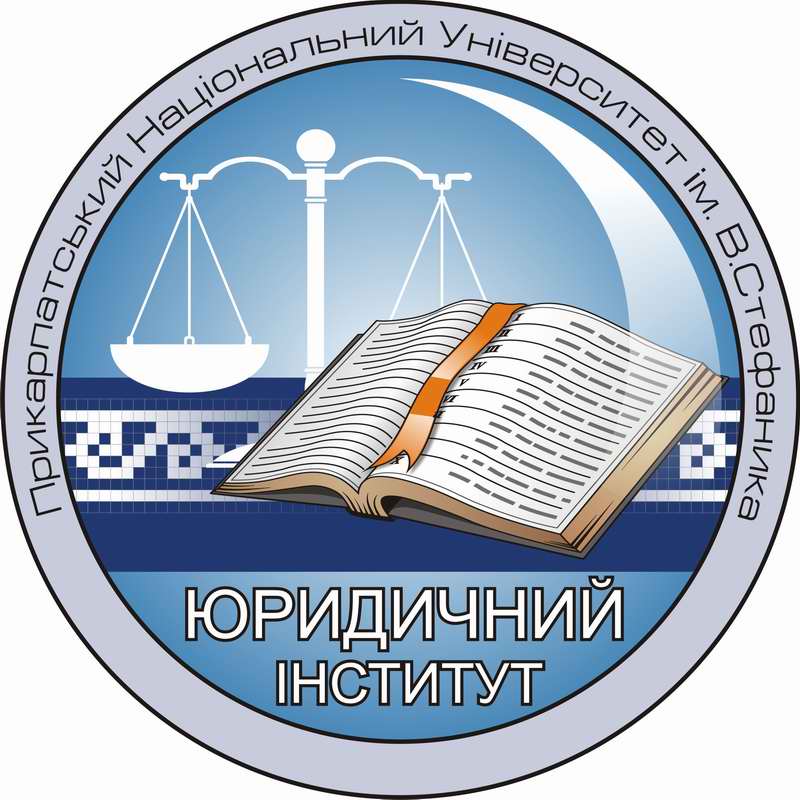 № 20«30» листопада 2022 рокуРОЗПОРЯДЖЕННЯпро затвердження складів груп для проведення атестації випускників освітнього рівня «магістр» у 2021 навчальному роціЗатвердити склади груп для проведення атестації випускників освітнього ступеня «магістр» спеціальності «Право» у 2022 н.р.ПР-11. Богович Андрій Зеновійович2. Василинюк Вікторія Василівна3. Дричак Юрій Васильович4. Ілюк Андріана Русланівна5. Кирилюк Віктор Борисович6. Костик Ірина Миколаївна7. Лесюк Наталія Петрівна8. Мелега Ліна Йосипівна9. Нагорняк Лілія Любомирівна10. Петречко Дана Володимирівна11. Равлюк Ірина Михайлівна12. Сімка Роман Володимирович13. Струк Адріана Андріївна14. Танчак Дмитро Володимирович15.Чернушенко Надія Василівна16.Чумак Андрій ВікторовичПР-21.Андрусяк Юлія Іванівна2. Балаж Юлія Іванівна 3. Боднарук Микола Миколайович4. Булмасова Катерина Олександрівна5. Василенко Марія Геннадіївна6. Візінський Дмитро Степанович7. Заворотніков Павло Олексійович8. Корній Іванна Іванівна9. Масляк Наталія Андріївна10. Осудар Христина Олегівна11. Поклітор Евеліна Любомирівна12. Попович Оксана Іванівна13. Регейло Вікторія Олександрівна14. Стефурак Наталія ЄвгенівнаПР-31. Агоштон Аліна Михайлівна2. Березюк Артем Олександрович3. Кадлуб Анна Володимирівна4. Квас Богдан Богданович5. Крижановська Наталія Віталіївна6. Купріянчук Антон Валерійович7. Маланій Наталія Миколаївна8. Новицька Діана Михайлівна9. Слободян Ярослав Павлович10. Стефанюк Володимир Володимирович11. Шапурко Орися Михайлівна12. Хрущ-Ріпська Марія Богданівна13. Шемет Леся БогданівнаПР-41. Біланчин Володимир Іванович2. Василишин Олеся Йосипівна3. Гафтуняк Тетяна Володимирівна4. Гичка Наталія Мирославівна5. Головатчук Ірина Михайлівна6. Мартищук Надія Іванівна7. Панченко Таїсія Андріївна8. Самусік Аліна Сергіївна9. Стан Дарина Василівна10. Стрибко Яна Іванівна11. Цяпало Олеся Миколаївна12. Шемрай Христина Сергіївна ПР-51. Басюга Остап ТарасовичБойко Віталій РомановичБойцан Тамара ІгорівнаВасиленко Владислав Васильович 2. Гавкалюк Михайло3. Данильченко Ірина Миколаївна 4. Костан Юліана Ярославівна5. Медвідь Володимир Ярославович6. Микитюк Ігор Русланович7. Оробець Ігор Васильович8. Рішко Богдан Васильович9. Синоверський Роман Іванович10. Турків Ірина Романівна11. Шишко Остап Євгенович12. Яворський Роман ВіталійовичДиректор  						Валентина ВАСИЛЬЄВА